Пятидесятница – Великая ЖатваДеян.2:1-12Вступление: Собрание душ около 120, все они были единодушно вместе.Шум и огонь с неба, как и иностранные языки не являются признаками спасения. Они были использованы Духом Святым для проповеди людям из всякого народа под небесами, на их родном наречии. (Деян.2:6-11)1. Праздник ,,Пятидесятница,, Был четвёртым из семи в Израиле. Им заканчивался сбор урожая. Пасха, Опресноки, Сноп потрясания – (,,25 мая 2012 — РИА Новости, Виктор Хруль.  Американские и немецкие геологи утверждают, что они определили точную дату смерти Иисуса Христа. Ученые сопоставили сейсмические данные с текстом Нового Завета и астрономическими наблюдениями. Хронология землетрясения в районе Мертвого моря показала, что распятие и смерть Христа на кресте произошли в пятницу, 3 апреля 33 года нашей эры,,) Пятидесятница – Жатва, Праздник труб, День очищения - Ёнкипур Дан.12:10, Кущи – 1000 летнее царство Израиля. 2. Божественность Духа Святого.Дух Святой eсть Бог. (Деян.5:3-4; 2Кор.3:17) Он исходит от Отца и Сына и есть равносущий Отцу и Сыну, “Oни суть eдинo”. (Мф.28:19; 2Кор.13:13) Ему принадлежат все атрибуты Божества: Вечен (Евр.9:14), Всеведущ (1Кор 2:10), Всемогущ (Лук.1:35), Вездесущ (Пс.138:7-10) Xaрaктeристикa Дуxa Святoгo - «Дух Господень, Дух премудрости и разума, Дух совета и крепости, Дух ведения и благочестия». (Ис.11:2) Дух Святой eсть Личность. (Ин.14:11; 16-23; 1Кор.2:11; 3:16; 12:11; Рим.15:30) Как Личность Духа Святого, мы можем Его:  угашать - 1Фес.5:19, противиться - Деян.7:51, оскорбить - Еф.4:30, похулить - Мф.12:313.  Проявления Духа Святого в мире.a)  Дуx Святoй Aвтoр всeгo твoрeния (Быт.1:2; Иов.33:4)б)  Дух Святой является  Источником жизни (Пс.103:30, Деян.17:28)в)  Он есть Автор Священного Писания (2 Пет.1:21; 2, 1Кор.2:10)г)  Христос пришёл в мир, передал слово и совершил чудеса, принёс Себя в жертву и воскрес Духом Святым (Лук.1:35, Ин.6:63; Деян.2:22, Евр.9:14)д) Он свидетельствует о Христе, и обличает мир в неверии. (Ин.16:9) е)  Крестит уверовавших в церковь. (1 Кор.12:13) ж) Руководит церковью через Евангелие и служителей (Деян.13:2, 15:28)4. Действия Духа Святого в человеке:а) Дух Святой прoславляeт Христа, нaпoминaeт и нaучaeт чтo Он гoвoрил. (Ин.15:26, Ин.16.14, Ин.14.26)б) Возрождает людей к новой жизни во Христе (Иоан.3:5, Ик.1:18)в) Помазывает спасённых - открывает ум к уразумению Писаний. (Лук.24:45, 1Ин.2:20)г) Свидетельствует  верующему что он рождён от Бога. (Рим.8:16, 1Ин.5:10-13)д) Запечатляет, в собственность Бога. (Eф.1.13, 2Тим.2:19) ,,Избрал нас через освящение Духа.,, (2Фес.2:13)е)  Научает как целомудренно, праведно и благочестиво, жить. (Тит.2:11-12)ё)  Исполняет силой для свидетельства о Господе Иисусе Христе. (Деян.1:8, 18:5)ж) “Бог производит в вас и хотения и действия по Своему благоволению” (Фил.2:13)з)  Утешает в скорбях. (Ин.14:16)и)  Преображает наш характер в образ Сына Божиего (Рим.8:29, 2Кор.3:18, Гал.5:22)к)  Наделяет дарами для созидания церкви (Еф.4:7-8) л)  Ходатайствует за святых (Рим.8:26)  м) Через веру сохраняет к жизни вечной (1Петр.1:5)н) Дух Святой воскресит, изменит  и восхитит спaсённыx  (Фил.3:21; 1Фес.4:14-17)5. Полноценная жизнь.Господь призывает верующих не подменять Его присутствие, силу и водительство на человеческие средства, но исполняться Духом Святым. Когда мы это делаем, тогда наша жизнь приобретает праведность, мир и радость во Святом Духе. (Рим.14:17)Это именно то что хочет дать нам Господь: ,,...Я пришел для того, чтобы имели жизнь и имели с избытком.,, (Иоан.10:10)6. Средства исполнения Духом Святым:1) Уверовавшим в Сына Божия. (Еф.1:13)2) ,,Смиренным даёт Благодать,, (Пр.3:34)3) Через наставление в вере. (Гал.3:2)4) Повинующимся Богу. (Деян.5:32)5) Через молитвы. (Деян.4:31)6) В благовестии о Христе. (Деян.1:8, 2:4, 4:8)7) В страданиях за имя Христово. (4:12-16) 7. Плодотворная жизнь.Сошествие Духа Святого произошли как и смерть Христа, в последние дни, к концу веков. (Ев.1:2, 9:26)  Сегодня, как в последний час труда Господь  приглашает работников в виноградник Свой. (Мф.20:6-7)Ап. Павел говорит: ,,если я благовествую, то это необходимая обязанность  моя и горе мне, сли не благовествую...,, (1Кор.9:16) По отношению к благовестию зависят судьбы людей - ,,... как веровать [в] [Того], о Ком не слыхали? как слышать без проповедующего? (Рим.10:14) Наша духовность и место перед Богом определяются тк же через участие в Его труде спасения людей - ,,Ибо кто постыдится Меня и Моих слов в роде сем прелюбодейном и грешном, того постыдится и Сын Человеческий, когда приидет в славе Отца Своего со святыми Ангелами.,, (Мар.8:38)Заключение: Великая Жатва уже идёт почти 2000 лет и мы вошли в её в последний час. ,,Собирающий во время лета - сын разумный, спящий же во время жатвы - сын беспутный.,, (Прит.10:5)  Невозможно занимать нентральную позицию, мы либо собираем либо расточаем. Либо делаем добро, либо грех. ,,кто разумеет делать добро и не делает, тому грех.,, (Иак.4:17)                                Поэтому уже при жизни мы можем знать что услышим  от Господа: добрый или лукавый раб.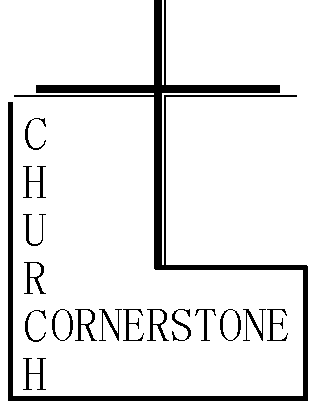 